Plant cellsPlant cells have all the same organelles as animal cells, as well as two additional organelles. These are the cell wall and chloroplasts.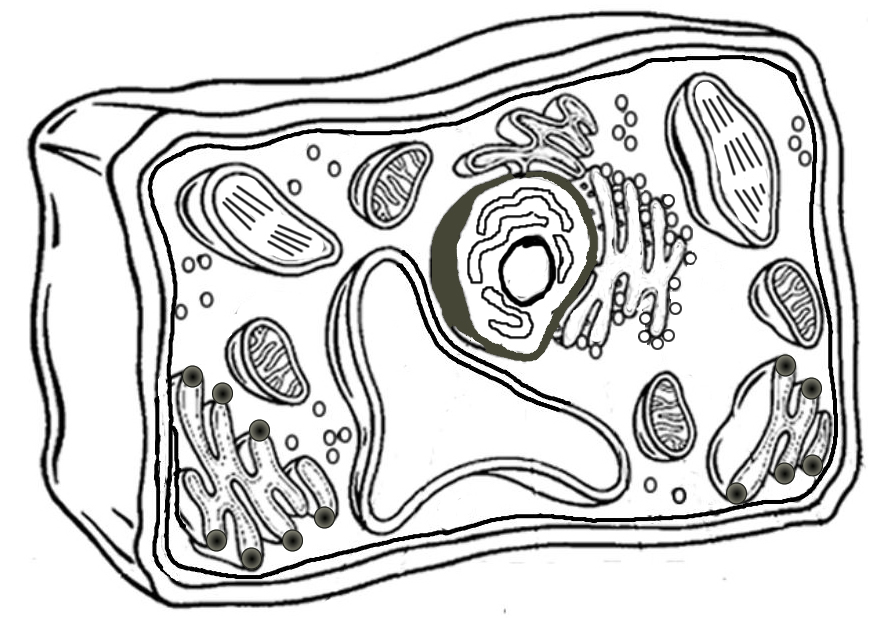 